informace pro veřejnost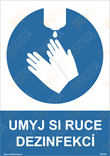 Vstup a pohyb po budověBudova Okresního soudu v Jihlavě je přístupná osobě, která:-  předloží předvolání k úkonu na příslušný den, -  vstupuje do budovy soudu za účelem plnění služebních/pracovních povinností, -  přichází nahlížet do spisu dle domluvy s pracovnicí Infocentra,  -  má zájem se účastnit soudního jednání (roku) jako veřejnost;U vstupu do budovy je k dispozici dezinfekce rukou, při pohybu po budově soudu se snažte dodržet vzdálenost 2 metry mezi osobami, zbytečně se neshlukujte na chodbách či v čekacích zónách, respektujte pokyny pracovníků soudu a příslušníků Justiční stráže.úřední hodiny Infocentra 	pondělí, úterý, čtvrtek	  8.00 – 15.00	středa	  8.00 – 16.00 Osobě nahlížející do spisu bude ve shora uvedených úředních hodinách umožněno zakoupení kolkových známek na pokladně soudu, návštěvu Infocentra je nutno domluvit   předem telefonicky.úřední hodiny Pokladny pondělí, úterý, čtvrtek  8.00 – 11.00 hodin a 12.00 – 15.00 hodinstředa 8.00 – 11.00 a 12.00 – 16.00 hodinpátek 8.00 – 11.00 a 12.00 – 14.00 hodinPreferujeme bezhotovostní platební styk, kolky jsou na pokladně soudu prodávány pouze za účelem splnění poplatkové povinnosti v souvislosti s pořizováním kopií listin (CD).PodatelnaProsím zvažte, zda nelze podání učinit poštou nebo elektronicky, příjem písemných podání denně a to v čase:                        pondělí, úterý, čtvrtek    8.00 - 15.30 hodinstředa  8.00 - 16.00 hodinpátek   8.00 - 14.00 hodin 